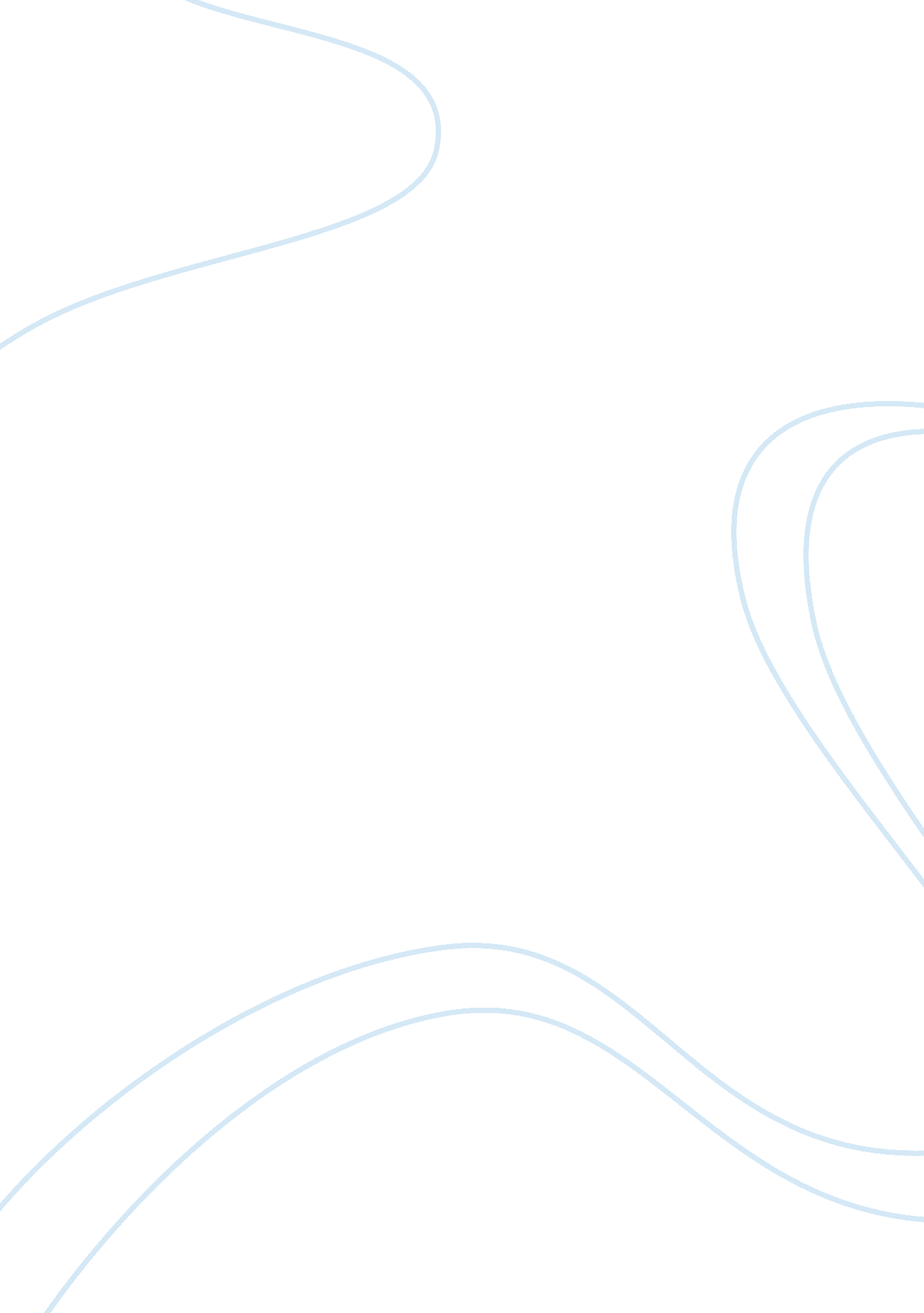 Title is openScience, Mathematics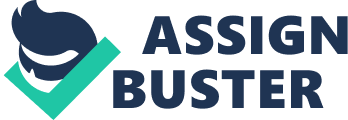 Carl Friedrick Gauss Carl Friedrick Gauss is a renowned individual because of the achievements he was able to attain during his lifetime. Gauss was aGerman Mathematician as well as a physical scientist who had a lot of influence on many disciplines. Some of the fields in which Carl made significant impacts include differential geometry, statistics, geophysics, astronomy, optics, number theory, and electrostatics among others. Much of Gauss’ influence is seen in the fields of mathematics and science. He had a true passion in mathematics (West, 2008). This piece of work gives a critical look at Carl Friedrick Gauss as an individual. Much emphasis will however be given to his noteworthy accomplishments and their importance or influence in the current century. 
Gauss had a lot of influence in the field of mathematics. He was the first mathematician to prove the theorem of algebra, a concept that is used to solve many mathematical problems even today. Writing of the book by the name Disquisitines Arithmeticae is another great achievement of Gauss. Another significant achievement is the discovery of the Law of Quadratic Reciprocity. This is an incredibly fundamental concept in today’s world. It allows individuals to establish whether there can be a solution to quadratic equations. Gauss also made a lot of contributions to science. For instance, he made it easy to understand the concepts of the nature of electricity and magnetism (West, 2008). 
Algebra is widely utilized today. Companies use it to project annual budgets. It is also combined with statistics to predict companies’ annual turnover. Algebra is also used in learning institutions to prepare annual reports of students as well as in predicting usage of the different materials used in examinations. It is also used in the calculation of payable income tax, bank interest as well as annual table income. We also use algebra unconsciously in our day to day lives, for example, in comparing of various products with respect to quantities while doing shopping. These are just some of this century’s applications of algebra, a concept attributed to Gauss. 
The other achievement is the publication of the book; Disquisitines Arithmeticae, at the age of 24years. Although written long ago, it is considered as one of the most significant books in the mathematics field today. This book has made the understanding of various mathematical concepts easier. This is because Gauss brought together the isolated theorems and conjectures from works of other mathematicians thus filling the gaps that existed. This book has found a lot of application even in the current century with other mathematicians borrowing a leaf from Gauss’ ideas and concepts (West, 2008). 
Gauss achievements have been used even in the 21st century. Mathematics is usually a compulsory subject especially for students who take technical disciplines. Some of Gauss’ achievements that are considered to be extremely useful include linear algebra, statistics, and analysis. All these are attributed to Gauss’ achievements and discoveries. Most of Gauss achievements have contributed much to the field of mathematics. Mathematics is applied in almost all fields today. They include computers and their application, physical sciences, ecology as well as medicine. Technology advancement, a concept that has become very crucial in today’s world, also draws most of its elements and successes in mathematics. Without mathematics and the various attributes contained therein, most of the technological advancements would not be possible. 
Reference 
West, K. (2008). Carl Friedrich Gauss. Greensboro, NC: Morgan Reynolds Inc. 